Name of Journal: World Journal of Clinical CasesManuscript number46293Manuscript Type: CASE REPORTChronic progression of recurrent rthokeratinized odontogenic cyst into squamous cell carcinoma: a case reportWu RY et al. Recurrent OOC into SCCRuo-Yi Wu, Zhe Shao, Tian-fu WuRuo-Yi Wu, Zhe Shao, Tian-fu Wu, The State ey Laboratory Breeding Base of Basic Science of Stomatology (Hubei-MOST) and Key Laboratory of Oral Biomedicine Ministry of Education, School and Hospital of Stomatology, Wuhan University, Wuhan 430072, Hubei Province, ChinaRuo-Yi Wu, Zhe Shao, Tian-fu Wu, Department of Oral and Maxillofacial Surgery, School and Hospital of Stomatology, Wuhan University, Wuhan 430072, Hubei Province, ChinaAuthor contributions: Wu RY and Shao Z contributed equally to this work; Wu RY and Shao Z collected the information and reviewed the literature Wu TF and Wu RY wrote the paper. Supported by Wuhan Morning Light Plan of Youth Science and Technology, No. 2017050304010305; National Natural Science Foundation of China, No. 81702705.Informed consent statement: The patient involved  informed this case report and consent.Conflict-of-interest statement: We have no conflicts of interest to declare.CARE Checklist (2016) statement: CARE Checklist (2016) statement has been uploaded.Open-Access: This article is an open-access article was selected by an in-house editor and fully peer-reviewed by external reviewers. It is distributed in accordance with the Creative Commons Attribution Non Commercial (CC BY-NC 4.0) license, which permits others to distribute, remix, adapt, build upon this work non-commercially, and license their derivative works on different terms, provided the original work is properly cited and the use is non-commercial. See: http://creativecommons.org/licenses/by-nc/4.0/Manuscript source: Unsolicited ManuscriptCorresponding author: Tian-Fu Wu, PhD, Attending Doctor, Research Associate, Surgical Oncologist, Department of Oral and Maxillofacial Surgery, School and Hospital of Stomatology, Wuhan University, School and Hospital of Stomatology, Wuhan University, Luo Yu Road No. 237, Wuhan 430072, Hubei Province, China. wutianfu@whu.edu.cnTelephone: +86-27-87873260Fax: +86-27-87873260Received: February 13, 2019Peer-review started: February 15, 2019First decision: March 9, 2019Revised: March 27, 2019Accepted: May 1, 2019 Article in press: Published online: AbstractBACKGROUNDOrthokeratinized odontogenic cyst (OOC) is a benign odontogenic cyst. It is a variant of the common odontogenic keratocyst (OKC). This case report describes rare malignant transformation of OOC, with the aim of raising awareness of the malignant potential of OOC and distinguishing it from OKC. CASE SUMMARYIn August 2018, a 52-year-old man was referred to the Department of Oral Maxillofacial and Head–Neck Oncology of Wuhan University. The patient presented with severe pain in the left mandible for 2 mo, and had a 5-year history of osteomyelitis and mandibular cyst with three recurrences. His latest diagnosis by pathological examination was OOC of the left mandible with mild-to-moderate local proliferation. However, the cyst showed malignant potential by radiographic examination. We performed partial mandibulectomy and sent the lesion tissue for pathological examination. As expected the cyst deteriorated to moderately differentiated squamous cell carcinoma. During postoperative follow-up, the patient went for chemotherapy in September 2018 and successfully completed four cycles. CONCLUSIONSurgeons should be more aware of OOC, which is usually benign but can become malignant.Key words: Orthokeratinized odontogenic cyst; Cancerization; Cancer recurrence; squamous cell carcinoma; Odontogenic keratocyst; Case report© The Author(s) 2019. Published by Baishideng Publishing Group Inc. All rights reserved.Core tip: Orthokeratinized odontogenic cyst (OOC) is a benign odontogenic cyst that rarely undergoes malignant transformation. In order to highlight the malignant potential of OOC, especially in patients with a history of recurrence and inflammation, we describe a rare case of recurrent OOC that transformed into squamous cell carcinoma after the patient underwent curettage twice.Wu RY, Shao Z, Wu TF. Chronic progression of recurrent rthokeratinized odontogenic cyst into squamous cell carcinoma: a case report. World J Clin Cases 2019; In pressINTRODUCTIONOrthokeratinized odontogenic cyst (OOC) has recently been described as a new odontogenic cyst, distinct from odontogenic keratocyst (OKC), by the World Health Organization (WHO). OKC is a benign odontogenic cyst that has the possibility of recurrence and malignant transformation. OOC is milder than OKC, with lower recurrence and more favorable prognosis. A variety of studies have shown that OOC is different from OKC when it comes to clinical features, histological features and immunohistochemistry. After obtaining informed consent from the patient, we reported a rare case of recurrent OOC that transformed into squamous cell carcinoma (SCC) after undergoing curettage twice, and distinguished OOC from OKC.	Clinical featuresOOC commonly affects men aged 30–40 years[1], and affects the mandible more often than the maxilla[2], especially the mandible angle and ramus. Sometimes OOC is accompanied impacted teeth; similar to dentigerous cyst. If the lesion is large and extensive, the bone involved can expand[3]. OKC is believed to be the first clinical manifestation of nevoid basal cell carcinoma syndrome (NBCCS)[4], but OOC seems not to be associated with NBCCS[5]. OKC can occur  sites , multiple OOC is rarely reported[5].Radiographic featuresIn imaging examinations, the lesion often shows well-defined boundaries, with or without unerupted teeth. The teeth be absorbed. f the cyst undergoes malignant transformation, the boundaries can be unclear.Histologic featuresOOC has a thick “onion skin-like” uniform orthokeratinized squamous epithelial lining of 4–8 cell layers, while OKC has a thin parakeratotic epithelial lining. The basal cells of OOC lack polarity and nuclear hyperchromatism, while prominent palisaded and hyperchromatic basal cells with polarity. , OKC often has a corrugated surface layer of parakeratin[6]. Light microscopy shows small daughter cysts in OKC but not in OOC, which might be related to the high recurrence rate of OKC.ImmunohistochemistryImmunohistochemically, there are many differences between OOC and OKC. The most prominent is that OOC has less proliferative potential, which might be lower expression. According to Sarvaiya et al[3], p63 is  p53 tumor suppressor gene family, is essential for terminal differentiation of epithelial stem cells and their maintenance. Varsha et al[7] also found that the high level of p63 can be correlated with aggressive behavior of OKC. In consequence, treatment of OKC might be more aggressive. OOC has been shown to have fewer Ki67-positive proliferating cells compared with OKC, which reveals that OOC has less proliferative and malignant potential. Modi et al[8] found that compared with radicular and dentigerous cysts, Ki67-positive cells were more common. Moreover, Aragaki et al[9] revealed that GLI2(a downstream effector of edgehog signal) is significantly expressed in OKC and basal cell carcinoma. Expression of keratin 17, mammalian target of rapamycin, and BCL2 is more evident in OKC than OOC. These findings support the view that OOC and OKC are separate entities. Treatment and prognosisThere are two widely accepted methods to treat OKC and OOC: resection or enucleation with peripheral ostectomy and decompression. OOC used to be considered a benign variant of OKC that was unlikely to recur, and MacDonald-Jankowski found that the recurrence rate of OOC was 4%, which was less than that of OKC. It is widely believed that OKC has more malignant potential than OOC.CASE PRESENTATIONIn August 2018, a 52-year-old man was referred to the Department of Oral Maxillofacial and Head–Neck Oncology at our hospital. The patient presented with severe pain in the left mandible for 2 mo. His left mandible gradually became swollen with severe pain. He denied a family history. Oral examination revealed a 6 cm × 3 cm firm and ill-defined mass on the left mandible angle and ramus. Other physical examination results were normal. Laboratory examinations such as routine blood tests, routine urine tests and urinary sediment examination, routine fecal tests, serum tumor marker measurement, and blood biochemistry revealed no obvious anomalies. There was a cystic lesion in cone beam computed tomography (CBCT); the left mandibular angle and ramus bone density decreased irregularly; and the lesion boundaries were unclear (Figures 1–4). Combined with history and CBCT images, we considered that the OOC could be cancerous. Therefore, we performed partial mandibulectomy. The diseased tissue was obtained for pathological examination and showed pleomorphic nests of squamous cells infiltrating muscles and nerves. The results revealed moderately differentiated squamous cell carcinoma (SCC) (Figure 5). We recommended the patient for subsequent chemotherapy. entral type oral SCC can be mistaken for odontogenic SCC. However, we believe that the SCC came from OOC for the following reasons: (1) the SCC arose from the primary lesion site; (2) the central type oral SCC keratinized; and (3) combined with clinical and radiographic features, this case conformed more to odontogenic SCC. Therefore, we were sure that the SCC arose from OOC. Besides, the patient had a 5-year history of osteomyelitis and mandibular cyst with three recurrences. On the first visit in January 2013, his left tempus and parotid region were painful and swollen for about 1 year, and pus was leaking out of the fistula. CBCT showed that tooth 37 was lost and the root zone of 37 and the left mandible ramus had a lower density, and the mesial tissue of the lesion area formed new bone (Figures 6–9). Abscess drainage and curettage of mandibular osteomyelitis , and we diagnosed by pathological examination (Figure 10). After surgery, a fistula appeared in the left cheek with exudation of pale yellow pus, but the patient refused further treatment.The second visit (first recurrence) was in January 2015, osteomyelitis of the left mandible and fistula of the parotideomasseterica region by clinical examination. Further treatment was recommended but the patient refused. After this recurrence, the disease deteriorated. In February 2017, the patient was admitted to our hospital again (second recurrence), but was sent to Wuhan General Hospital of Guangzhou Military Region because of sudden precordial pain with pus leaking into the thorax. After the pain alleviated and other complications were cured, he was admitted to our hospital in June 2017. CBCT showed that left mandibular angle and ramus density decreased and the cyst had clear boundaries (Figures 11–14). Cyst curettage was and the pathological diagnosis was OOC of the left mandible. The cyst component had an orthokeratinized lining (Figure 15a) and the cystic epithelium showed local mild-to-moderate proliferation (Figure 15B). FINAL DIAGNOSISThe final diagnosis was moderately differentiated SCC.TREATMENTThe patient was treated twice with curettage, partial mandibulectomy, and chemotherapy.OUTCOME AND FOLLOW-UPAfter surgery, the patient experienced pain in the surgical area. Therefore, he attended another hospital for chemotherapy in September 2018. Positron emission tomography–CT showed recurrence of the left mandibular SCC. The patient underwent four cycles of chemotherapy. DiscussionThis case showed low patient compliance, which might lead to missed diagnosis of cancerization. Multiple molecular factors and inflammation-cancer chain involved mechanism, and more unknown factors might play crucial roles in malignant transformation. Examination of known factors p63 and Ki67, although not performed in this case, might provide meaningful indications for early intervention.Surgeons should be alert to recurrent OOC, which might change with time. Furthermore, this patient was diagnosed by pathological examination in 2017 with OOC of the left mandible with mild-to-moderate local proliferation, which was a sign of risk. On the whole, we should be more vigilant about OOC, especially recurrent and proliferative OOC.The naming and classification of OKC and OOC have been controversial. In the 1950s, odontogenic cyst with keratin formation was designated as OKC for the first time. Afterwards, researchers found that many other cysts also form keratin; therefore, they were called keratocysts. OKC was used to describe a specific cyst in the 1992 classification[6]. In 2005, there was a controversy between cyst and neoplasm, which involved OKC. The WHO working group recommended that OKC should be replaced by keratocystic odontogenic tumor (KCOT) for the following reasons: (1) aggressive behavior; (2) occurrence of a solid variant; (3) possibility of recurrence; and (4) mutations of the PTCH gene[10]. However, some researchers debated whether gene mutations could be found in other non-neoplastic diseases such as fibrous dysplasia. In other words, the genetic variation that influences OKC can also influence other types of cysts that are not defined as neoplasms[10]. There is also controversy about aggressive behavior of OKC. Therefore, in 2017, the WHO working group renamed KCOT as OKC[6]. As for OOC, it was found and described as a type of OKC in 1981[11]. However, because of its different clinical and histological behavior, OOC was accepted as a separate entity in the 2017 classification. OOC used to be considered as a variant of OKC and unlikely to recur, there are rare reports about its malignant transformation[3]. The systematic review by MacDonald-Jankowski[12] in 2010 showed that only 4% of OC recurred and the average age at first presentation was 35 years. Although OOC was generally believed to have benign clinical behavior, we have found two case reports of malignant OOCs. The first one was a report of OOC with  chronic inflammation, which turned into SCC[13]. Kamarthi et al[14] reported a case of OOC that turned into verrucous carcinoma after 1 year of painful swelling of the left maxillary alveolus. Beyond that, OOC not associated with NBCCS, and differs in many aspects from other odontogenic cysts, especially dentigerous cyst and OKC. Therefore, oral and maxillofacial surgeons should distinguish OOC from other types of odontogenic cysts and be more alert to the malignant potential of OC with a history of recurrence and inflammation and encourage patients to have frequent visits after treatment.CONCLUSIONThis case report  chronic progression of recurrent OOC into SCC. It revealed that OOC can also be cancerous. Surgeons long-term follow-up and examination.References1 Dong Q, Pan S, Sun LS, Li TJ. Orthokeratinized odontogenic cyst: a clinicopathologic study of 61 cases. Arch Pathol Lab Med 2010; 134: 271-275 [PMID: 20121617 DOI: 10.1043/1543-2165-134.2.271]2 Mahdavi N, Taghavi N. Orthokeratinized Odontogenic Cyst of the Maxilla: Report of a Case and Review of the Literature. Turk Patoloji Derg 2017; 33: 81-85 [PMID: 25110243 DOI: 10.5146/tjpath.2014.01273]3 Sarvaiya B, Vadera H, Sharma V, Bhad K, Patel Z, Thakkar M. Orthokeratinized odontogenic cyst of the mandible: A rare case report with a systematic review. J Int Soc Prev Community Dent 2014; 4: 71-76 [PMID: 24818100 DOI: 10.4103/2231-0762.131265]4 Pazdera J, Kolar Z, Zboril V, Tvrdy P, Pink R. Odontogenic keratocysts/keratocystic odontogenic tumours: biological characteristics, clinical manifestation and treatment. Biomed Pap Med Fac Univ Palacky Olomouc Czech Repub 2014; 158: 170-174 [PMID: 23073530 DOI: 10.5507/bp.2012.048]5 Cheng YS, Liang H, Wright J, Teenier T. Multiple orthokeratinized odontogenic cysts: a case report. Head Neck Pathol 2015; 9: 153-157 [PMID: 24737103 DOI: 10.1007/s12105-014-0545-5]6 Soluk-Tekkeşin M, Wright JM. The World Health Organization Classification of Odontogenic Lesions: A Summary of the Changes of the 2017 (4th) Edition. Turk Patoloji Derg 2018; 34 [PMID: 28984343 DOI: 10.5146/tjpath.2017.01410]7 Varsha B, Gharat AL, Nagamalini B, Jyothsna M, Mothkur ST, Swaminathan U. Evaluation and comparison of expression of p63 in odontogenic keratocyst, solid ameloblastoma and unicystic ameloblastoma. J Oral Maxillofac Pathol 2014; 18: 223-228 [PMID: 25328303 DOI: 10.4103/0973-029X.140755]8 Modi TG, Chalishazar M, Kumar M. Expression of Ki-67 in odontogenic cysts: A comparative study between odontogenic keratocysts, radicular cysts and dentigerous cysts. J Oral Maxillofac Pathol 2018; 22: 146 [PMID: 29731577 DOI: 10.4103/jomfp.JOMFP_94_16]9 Aragaki T, Michi Y, Katsube K, Uzawa N, Okada N, Akashi T, Amagasa T, Yamaguchi A, Sakamoto K. Comprehensive keratin profiling reveals different histopathogenesis of keratocystic odontogenic tumor and orthokeratinized odontogenic cyst. Hum Pathol 2010; 41: 1718-1725 [PMID: 20801488 DOI: 10.1016/j.humpath.2010.05.007]10 Wright JM, Odell EW, Speight PM, Takata T. Odontogenic tumors, WHO 2005: where do we go from here? Head Neck Pathol 2014; 8: 373-382 [PMID: 25409849 DOI: 10.1007/s12105-014-0585-x]11 Wright JM. The odontogenic keratocyst: orthokeratinized variant. Oral Surg Oral Med Oral Pathol 1981; 51: 609-618 [PMID: 6166916 DOI: 10.1016/s0030-4220(81)80011-4]12 Macdonald-Jankowski DS. Orthokeratinized odontogenic cyst: a systematic review. Dentomaxillofac Radiol 2010; 39: 455-467 [PMID: 21062939 DOI: 10.1259/dmfr/19728573]13 Acharya S, Tayaar AS, Hallkeri K, Adirajaiah S, Gopalkrishnan K. Squamous cell carcinoma emerging in an orthokeratinized odontogenic cyst: A case report and brief review. J Oral Maxillofac Surg Med Pathol 2014; 26: 563-568 [DOI: 10.1016/j.ajoms.2013.06.011]14 Kamarthi N, Palakshappa SG, Wadhwan V, Mohan RS. Intraosseous verrucous carcinoma arising from an orthokeratinized odontogenic keratocyst: A report of a rarest entity. Contemp Clin Dent 2016; 7: 416-419 [PMID: 27630514 DOI: 10.4103/0976-237X.188586]P-Reviewer: Chen YK, Gupta C, Vynios D S-Editor: Ma YJ L-Editor: Filipodia E-Editor: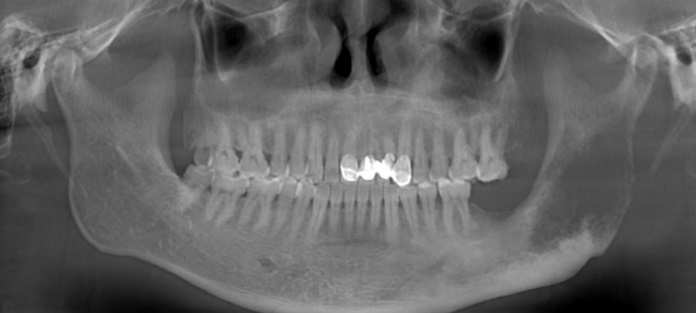 Figure 1 Orthopantomogram showed a lesion in the left mandibular gonial area and ramus with decreased density, measured 14 mm × 32 mm × 60 mm (anterior/posterior × left/right × cranial/caudal) (August 2018, third recurrence).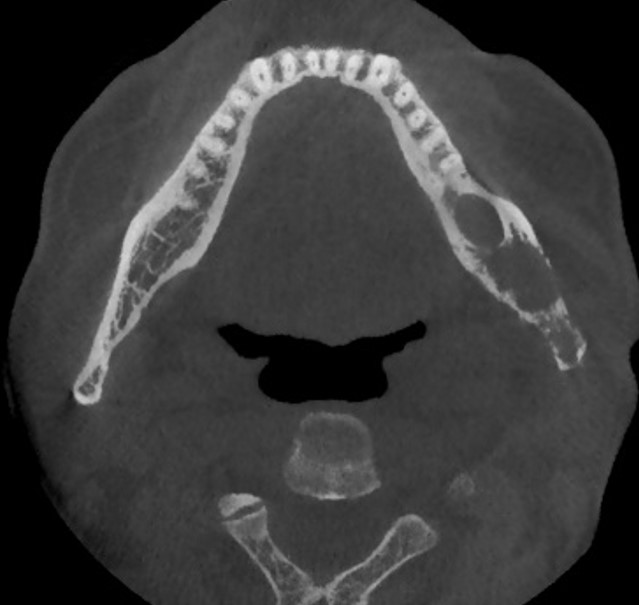 Figure 2 Axial plane view showing cystic lesion with irregular boundaries in the mandible (August 2018, third recurrence).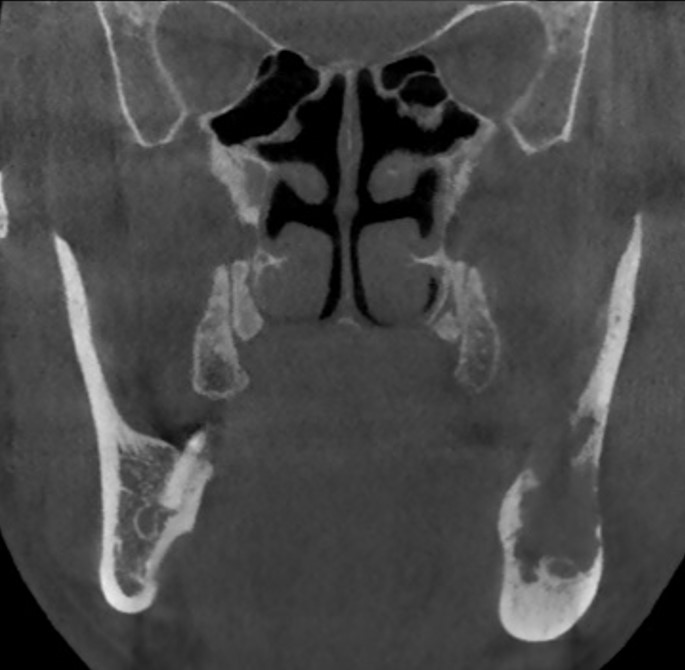 Figure 3 Coronal plane view showing the mandibular cortex was invaded by the cystic lesion (August 2018, third recurrence).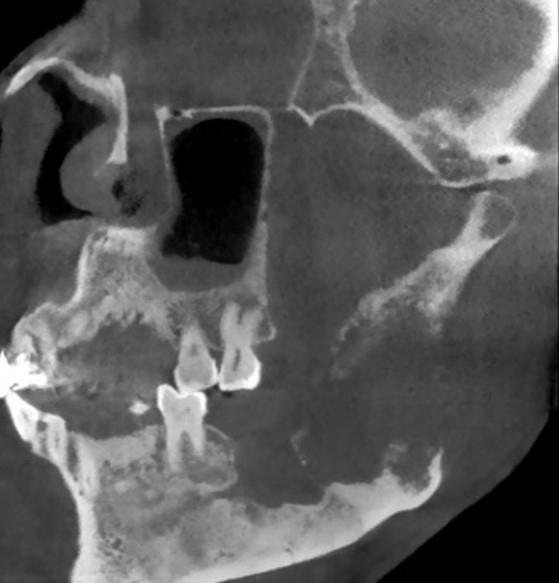 Figure 4 Sagittal plane view showing the left mandible was significantly damaged and teeth 37 and 38 were lost (August 2018, third recurrence).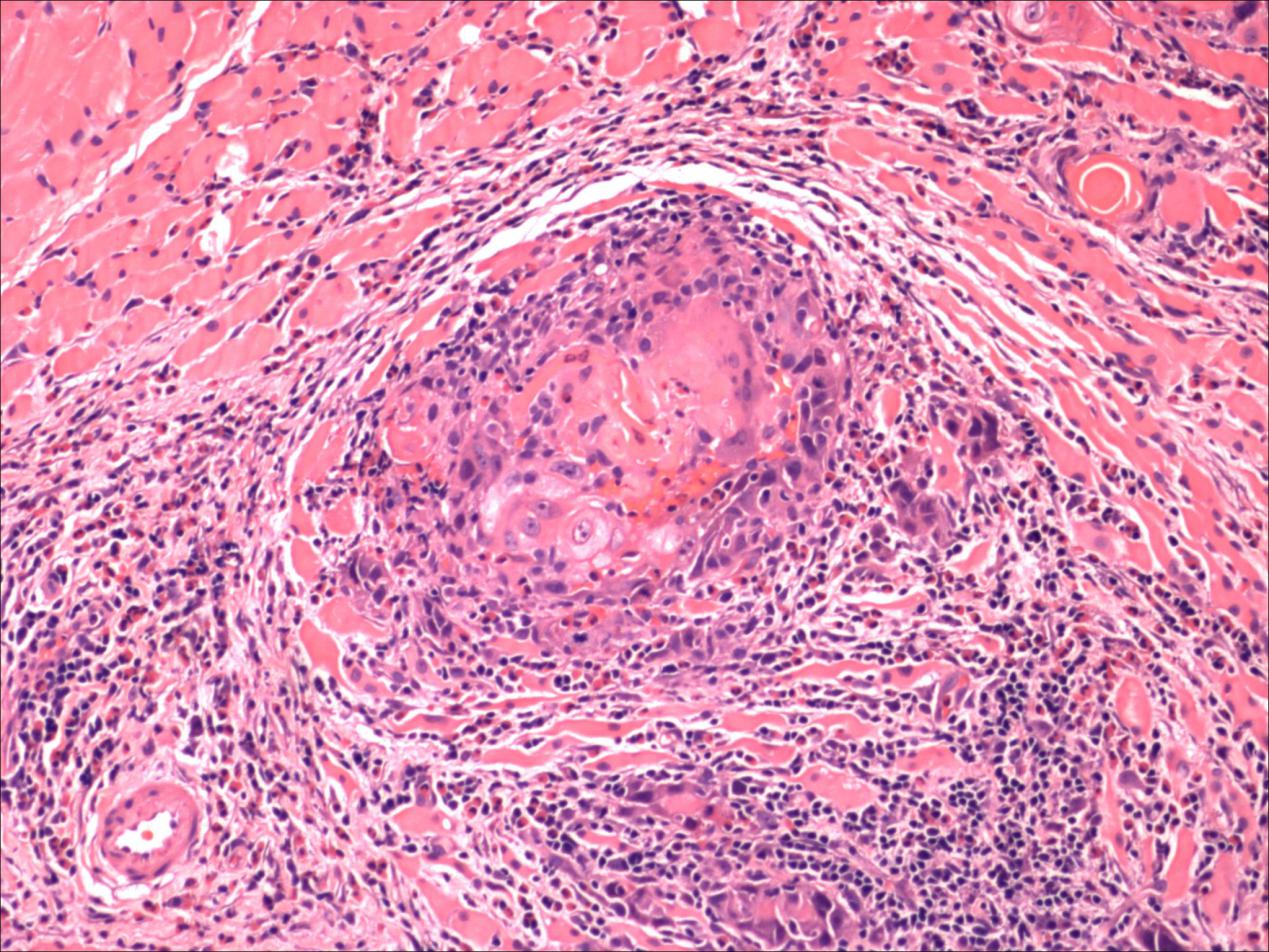 a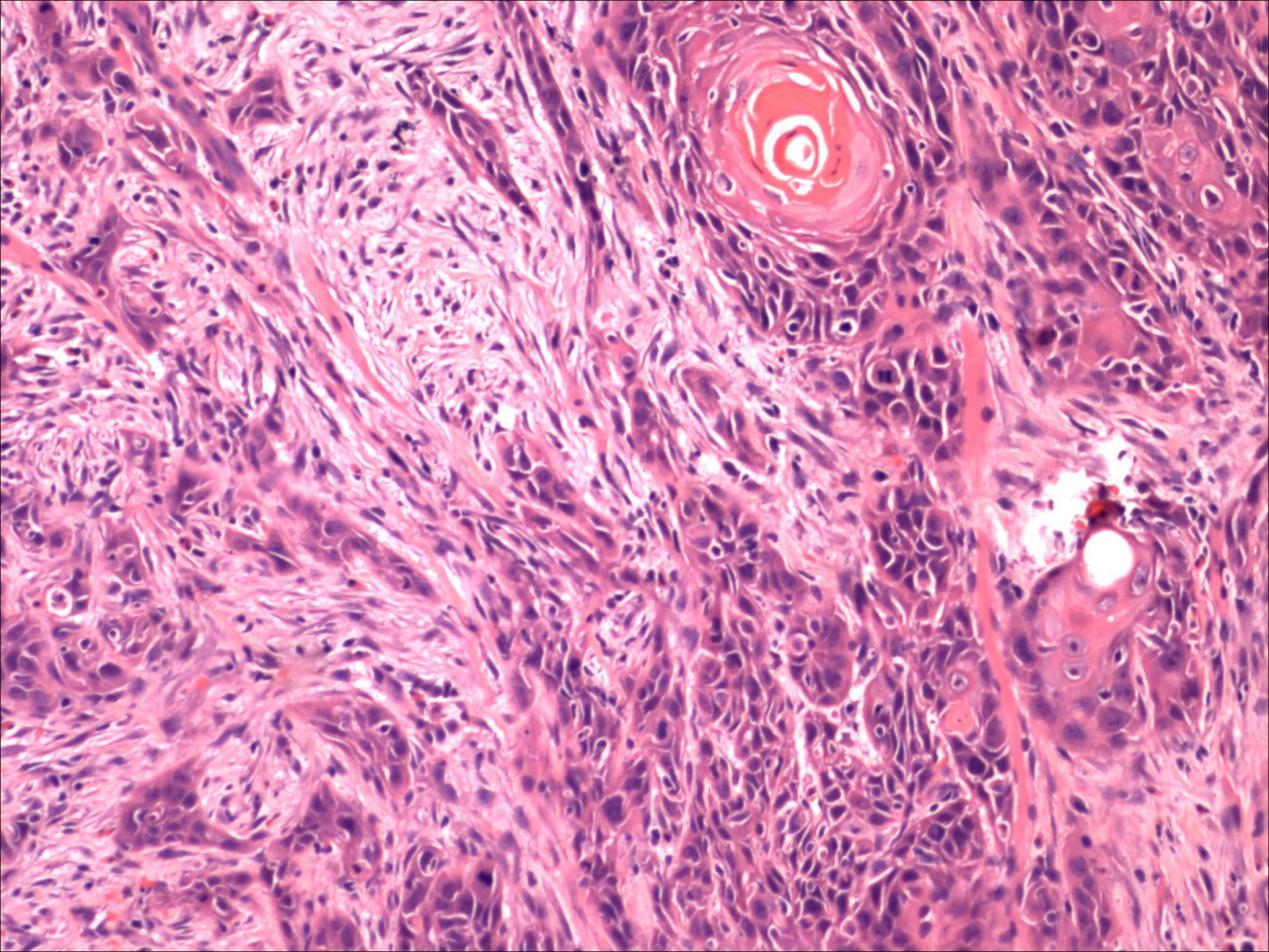 BFigure 5 Pathological examination of disease tissue. A: moderately differentiated SCC, pleomorphic nests of squamous cells infiltrated the tissue; b: mass of squamous cells penetrated the vascular wall. August 2018, third recurrence.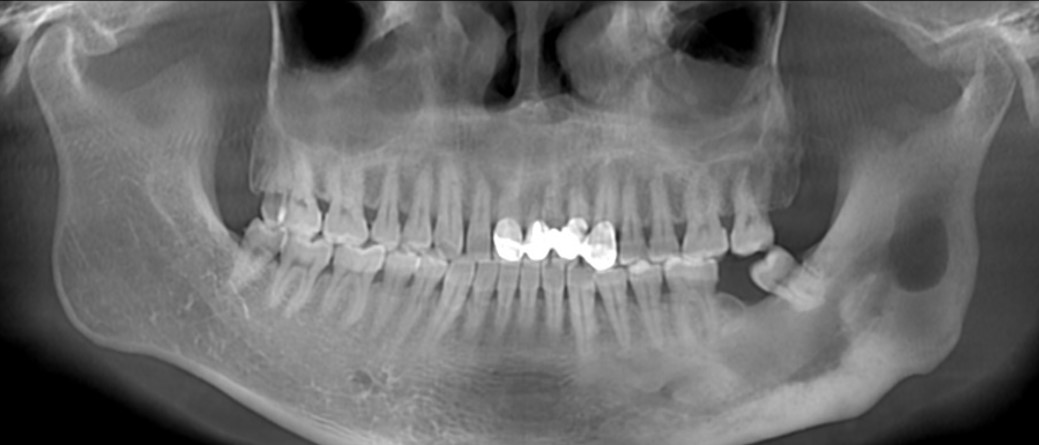 Figure 6 Orthopantomogram from cone beam computed tomography of the left mandibular angle and ramus: the cyst boundary was clear and tooth 37 was lost (January 2013, first visit).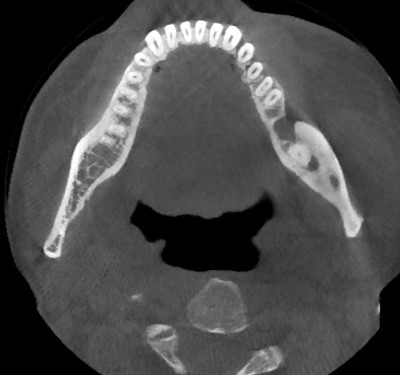 Figure 7 Axial plane of cone beam computed tomography showing the cyst lesion limited in the region of lost tooth 37 with clear margin (January 2013, first visit).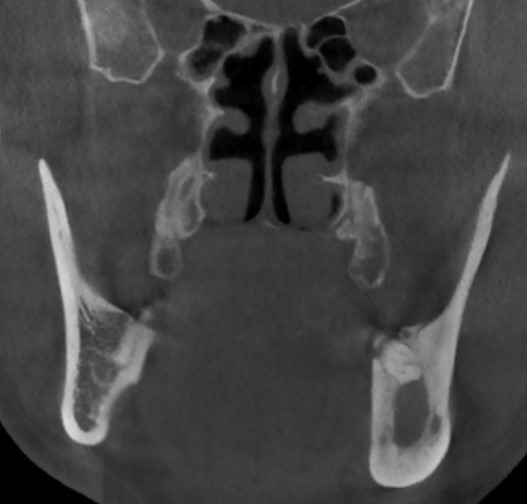 Figure 8 Coronal plane of cone beam computed tomography showing the cortical bone around the cyst incrassates but not damaged (January 2013, first visit).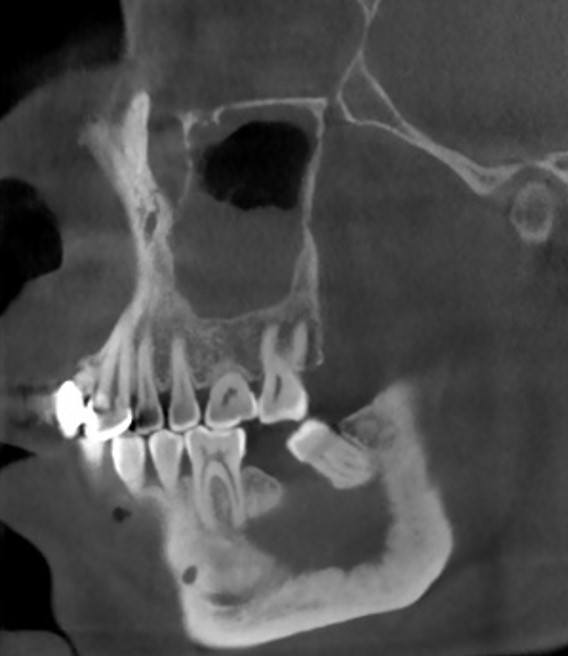 Figure 9 Sagittal plane of cone beam computed tomography showing a cystic lesion with clear boundaries (January 2013, first visit).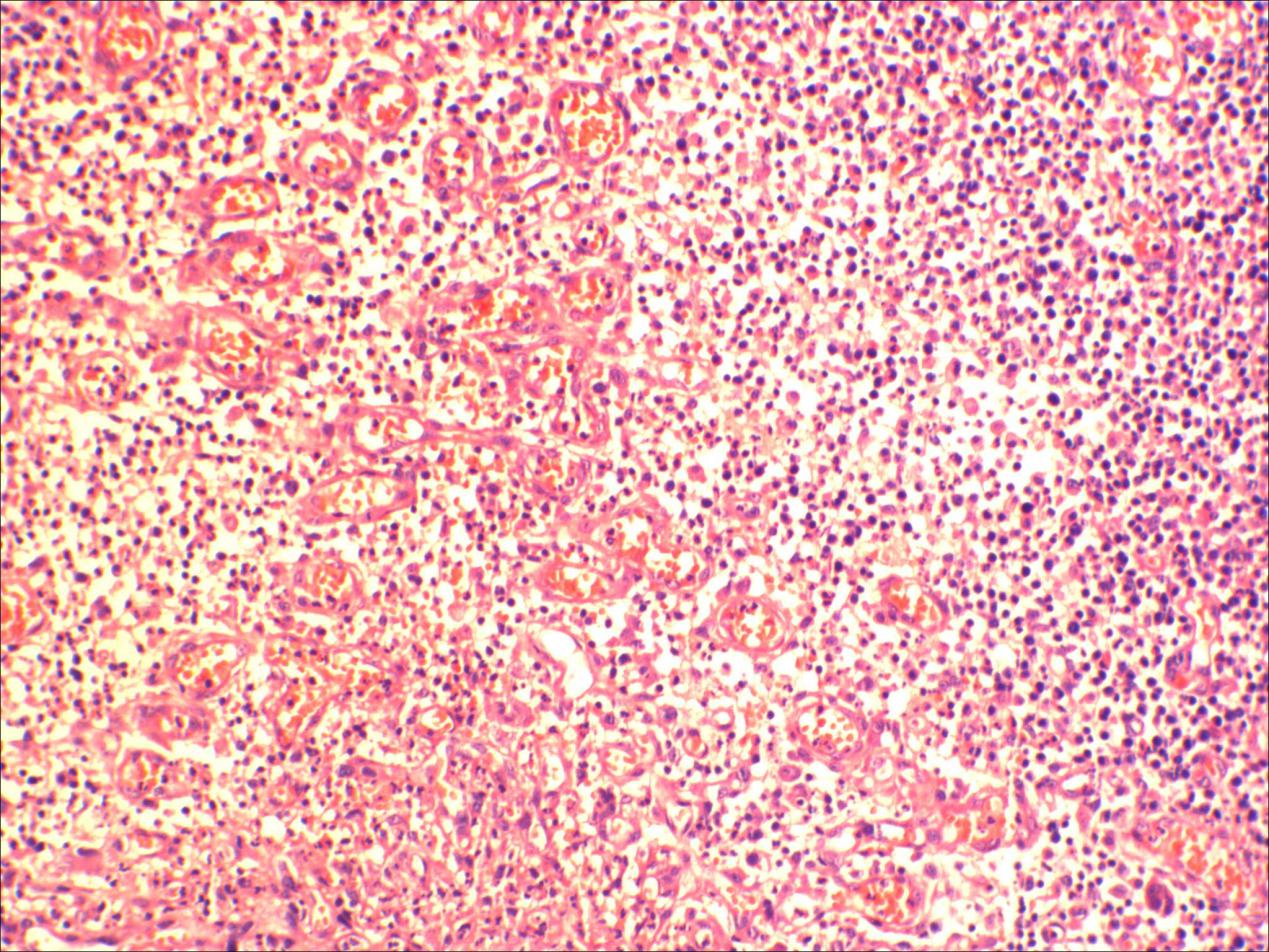 Figure 10 Pathological examination of the lesion tissue consisting of granulation and inflammatory cells (January 2013, first visit).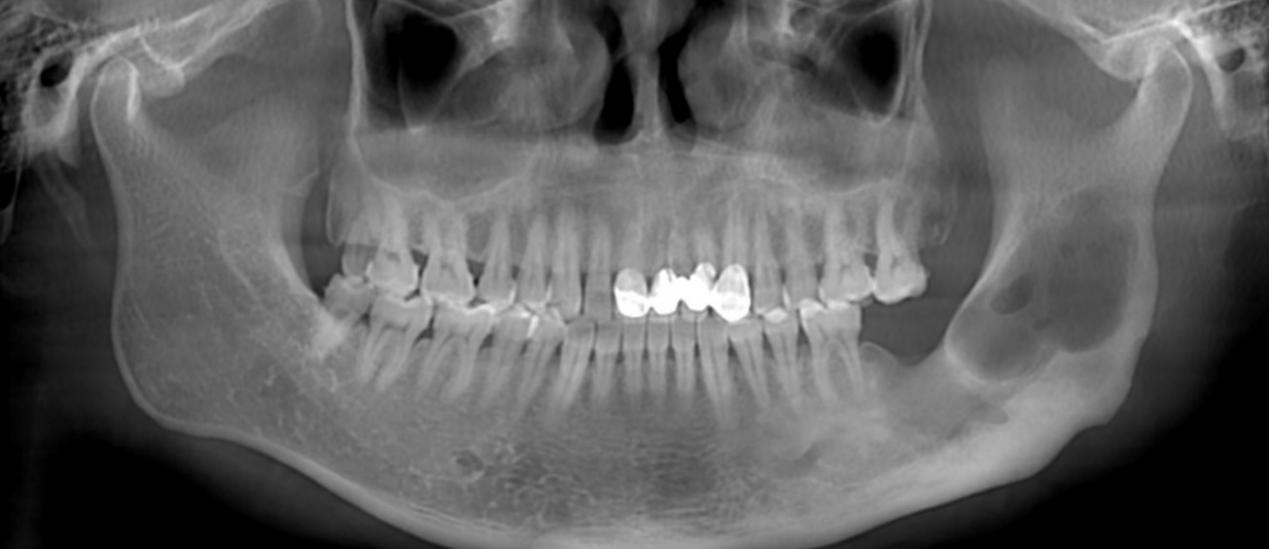 Figure 11 Orthopantomogram showing the cystic lesion in the left mandible angle and ramus, with area of decreased density measuring 15 mm × 25 mm × 41 mm (anterior/posterior × left/right × cranial/caudal) (February 2017, second recurrence).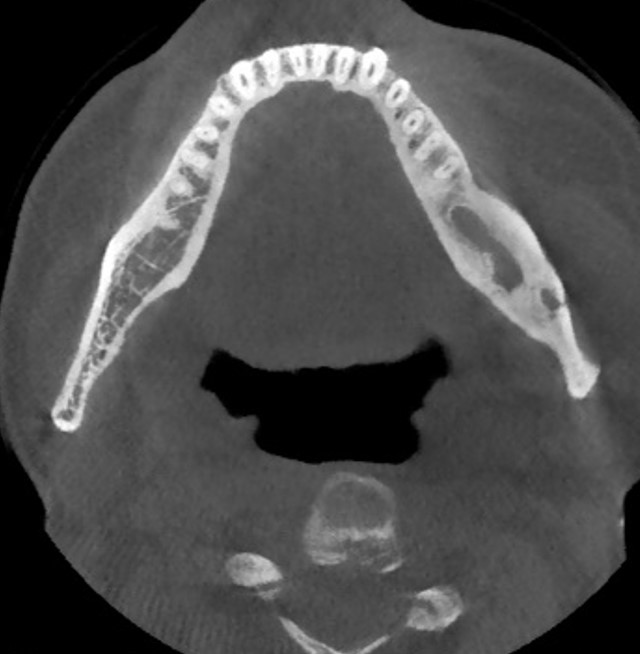 Figure 12 Axial plane view of cone beam computed tomography showing that the cystic lesion was larger than in the previous image (February 2017, second recurrence).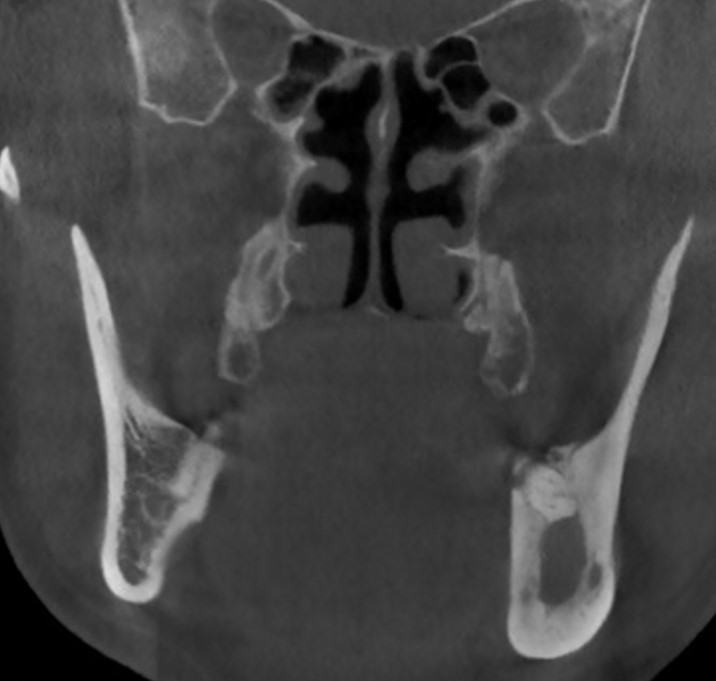 Figure 13 Coronal plane view of cone beam computed tomography showing a regular-shaped cyst with clear boundaries (February 2017, second recurrence).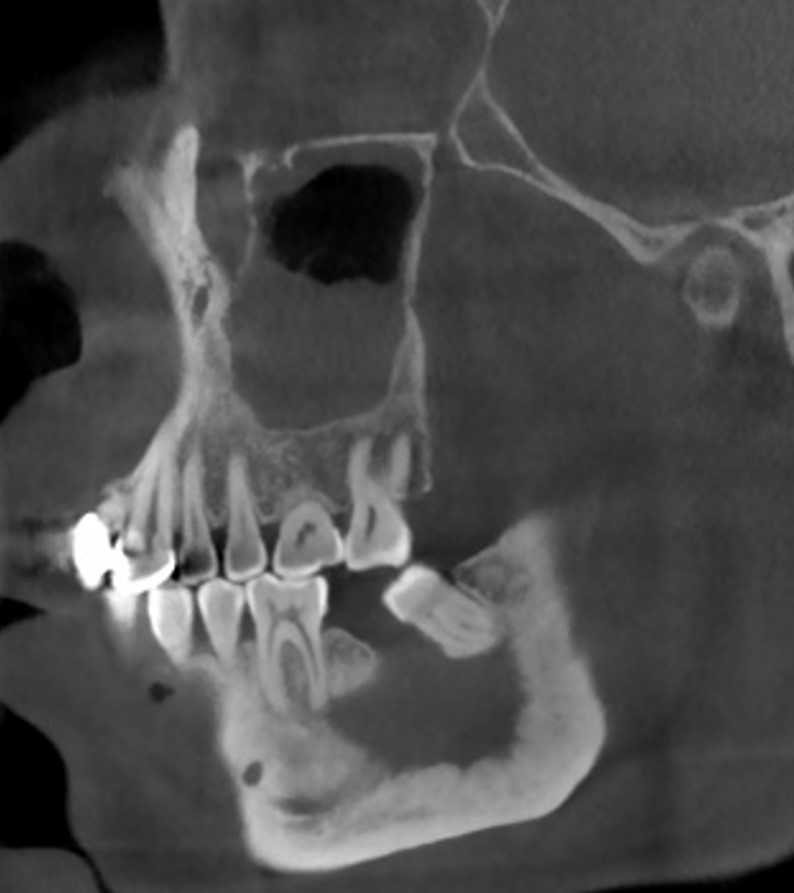 Figure 14 Sagittal plane of cone beam computed tomography showing a cyst involving the previous positions of teeth 37 and 38 (February 2017, second recurrence).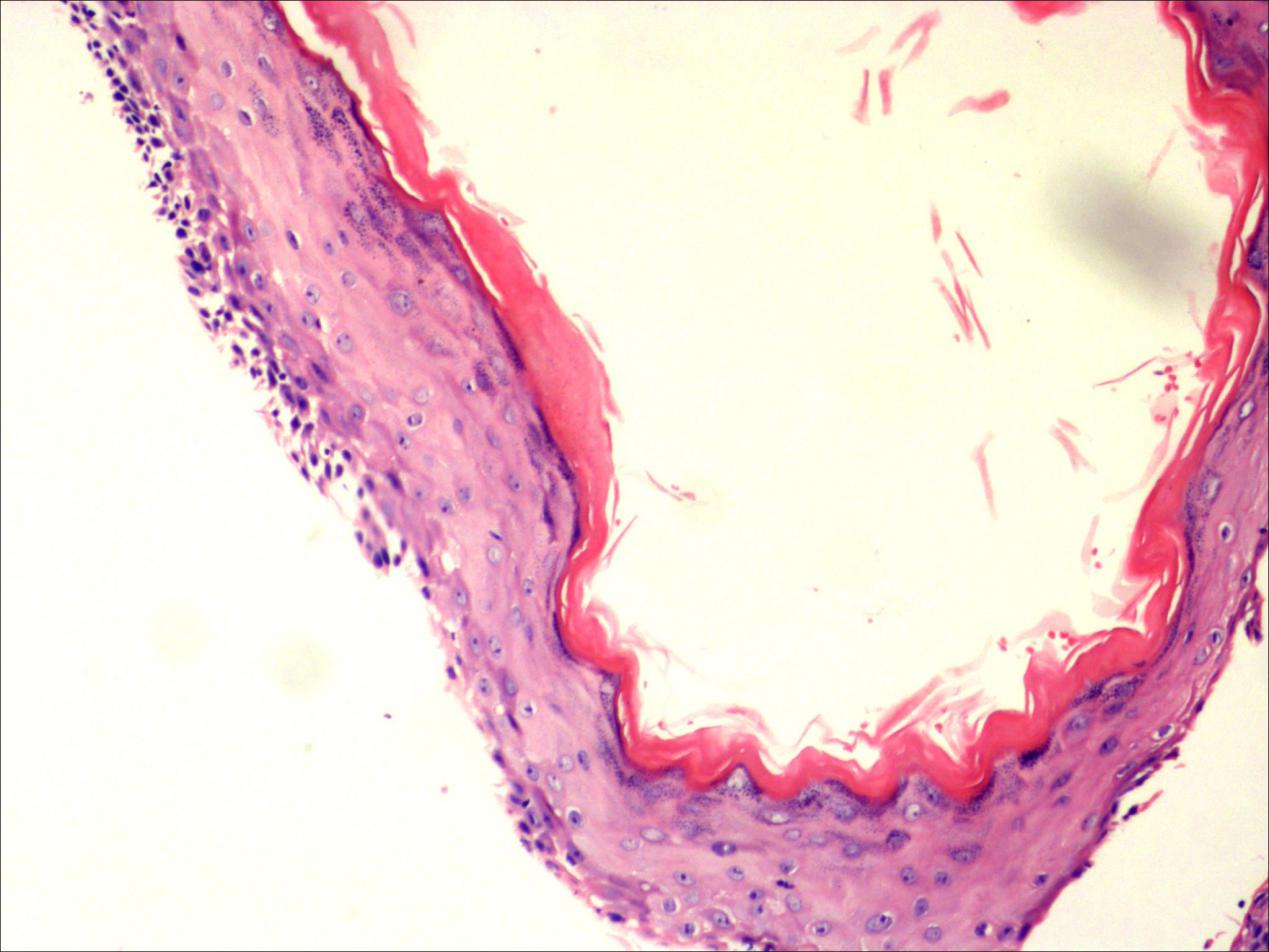 a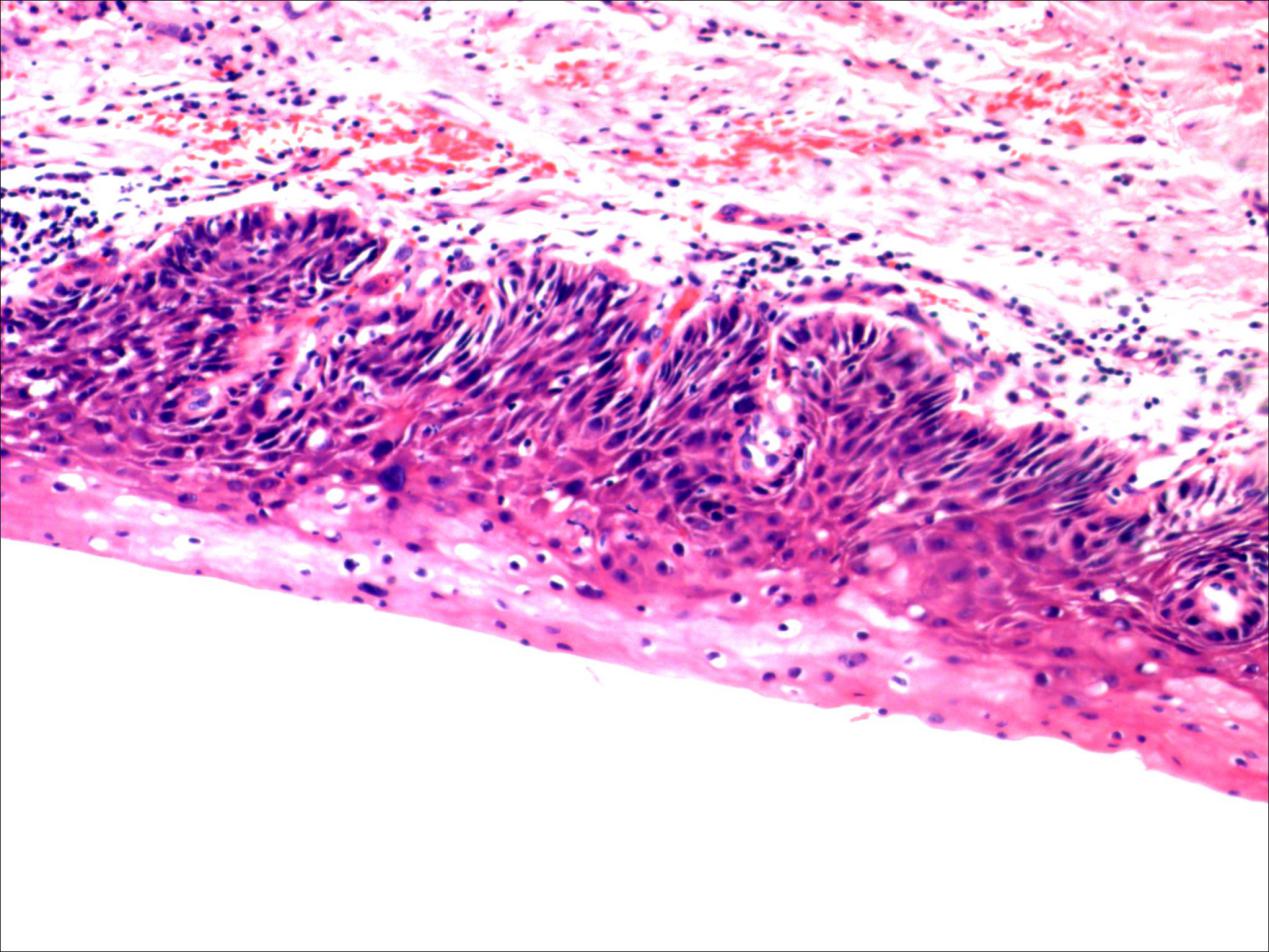 BFigure 15 Pathological examination of the disease tissue showing a cyst with thick “onion skin” uniform orthokeratinized squamous epithelial lining (A) or mild-to-moderate epithelial dysplasia of the local lesion (b) (February 2017, second recurrence).